RESULTADO – TOMADA DE PREÇO024264EM58851HEAPA2O Instituto de Gestão e Humanização – IGH, entidade de direito privado e sem fins lucrativos,classificado como Organização Social, vem tornar público o resultado da Tomada de Preços, com afinalidade de adquirir bens, insumos e serviços para o HEAPA - Hospital Estadual de Aparecida deGoiânia, com endereço à Av. Diamante, s/n - St. Conde dos Arcos, Aparecida de Goiânia/GO, CEP:74.969-210.Art. 10º Não se exigirá a publicidade prévia disposta no artigoII. EMERGÊNCIA: Nas compras ou contratações realizadas em caráter de urgência ou emergência,caracterizadas pela ocorrência de fatos inesperados e imprevisíveis, cujo não atendimento imediatoseja mais gravoso, importando em prejuízos ou comprometendo a segurança de pessoas ouequipamentos, reconhecidos pela administração.Bionexo do Brasil LtdaRelatório emitido em 26/04/2024 14:09CompradorIGH - HUAPA - HOSPITAL DE URGÊNCIA DE APARECIDA DE GOIÂNIA (11.858.570/0004-86)AV. DIAMANTE, ESQUINA C/ A RUA MUCURI, SN - JARDIM CONDE DOS ARCOS - APARECIDA DE GOIÂNIA, GO CEP: 74969-210Relação de Itens (Confirmação)Pedido de Cotação : 344399681COTAÇÃO Nº 58851- MATERIAL MÉDICO - HEAPA ABR/2024Frete PróprioObservações: -*PAGAMENTO: Somente a prazo e por meio de depósito em conta PJ do fornecedor. *FRETE: Só serão aceitaspropostas com frete CIF e para entrega no endereço: AV. DIAMANTE, ESQUINA C/ A RUA MUCURI, JARDIM CONDE DOS ARCOS,AP DE GOIÂNIA/GO CEP: 74969210, dia e horário especificado. *CERTIDÕES: As Certidões Municipal, Estadual de Goiás, Federal,FGTS e Trabalhista devem estar regulares desde a data da emissão da proposta até a data do pagamento. *REGULAMENTO: Oprocesso de compras obedecerá ao Regulamento de Compras do IGH, prevalecendo este em relação a estes termos em caso dedivergência.Tipo de Cotação: Cotação EmergencialFornecedor : Todos os FornecedoresData de Confirmação : TodasValidadedaProposta PagamentoCondiçõesdeFaturamentoMínimoPrazo deEntregaFornecedorFreteObservaçõesATEN??O: ENTREGA SUJEITA ADISPONIBILIDADE DE ESTOQUE, DESDEQUE O PEDIDO SEJA CONFIRMADO EMAT? 12 HORAS. PARA COMPRASSUPERIORES A R$ 1.000,00 FRETE GR?TIS. PARA COMPRAS INFERIORES AR$1.000,00 FRETE A COBRAR NO VALORDE R$125,00. PRODUTO SUJEITO ADESTAQUE DE IPI. SUJEITO A AN?LISE DECR?DITO||CEI Comércio Exportação eImportação de Materiais MédicosLtdaRIO DE JANEIRO - RJUsuário Ws Cei Comercio Exportacao EImp - (21) 2287-97884 dias apósconfirmação1R$ 100,000029/04/202430 ddlCIFcotacao.bionexo@cei-brasil.comMais informaçõesDMI Material Medico HospitalarLtdaGOIÂNIA - GODilamar Tome da Costa - (62) 3541-1dias após23R$ 300,0000R$ 250,000028/04/2024 30/42/54 ddl CIFnullnullconfirmação3334dmigyn@hotmail.comMais informaçõesH M BorgesGOIÂNIA - GOHarley Borges - 62 3581-0361vitalmedgo@gmail.comMais informações1dias após28/04/202428/04/2024a vistaa vistaa vistaCIFCIFconfirmaçãoImperial Comercial deMedicamentos e ProdutosHospitalares Ltda - MeGOIÂNIA - GO2 dias apósconfirmação4R$ 600,0000nullJordaniel De Sousa Jordam - (62)9990-5749vendas1@imperialmed.com.brMais informaçõesMaeve Produtos HospitalaresGOIÂNIA - GOluana Silva - nullluana.silva@maevehospitalar.com.brMais informações3dias após56R$ 350,0000R$ 360,000028/04/202420/05/2024CIFCIFnullnullconfirmaçãoTopfiltros Comércio , Montagens eServiços Ltda - MESÃO PAULO - SP8 dias apósconfirmaçãoPagtoAntecipadoÍcaro Silva - (11) 2948-0585icarosilva@topfiltros.com.brMais informaçõesProgramaçãode EntregaPreçoUnitário FábricaPreçoProdutoCódigoFabricanteEmbalagem Fornecedor ComentárioJustificativaRent(%) Quantidade Valor Total UsuárioAGULHA DE PLEXOSTIMUPLEX A 21G X 40.80, X 100MM - PLEXOBRAQUIAL POR VIA020.5194.103- Agulha deDaniellyEvelynPereira DaPOSTERIOR EM ADULTOS,BLOQUEIO DOCEI ComércioExportação e loco-regionalImportação Locoplex -de Materiais chanfro 30 -anestesia;- LABORATORIOrespondeuR$R$R$2COMPARTIMENTO DOSOAS, BLOQUEIO DONERVO ISQUIATICO PELATECNICA DE LABAT,SUBGLUTEA,LATERAL DEPACIENTES ADULTOS NÃOOBESOS38765-VYGON1100 UnidadeCruzincorretamente o 96,0500 0,0000item solicitado.9.605,0000Médicos Ltda21G -100mmVYGON26/04/202411:03TotalParcial:R$100.09.605,0000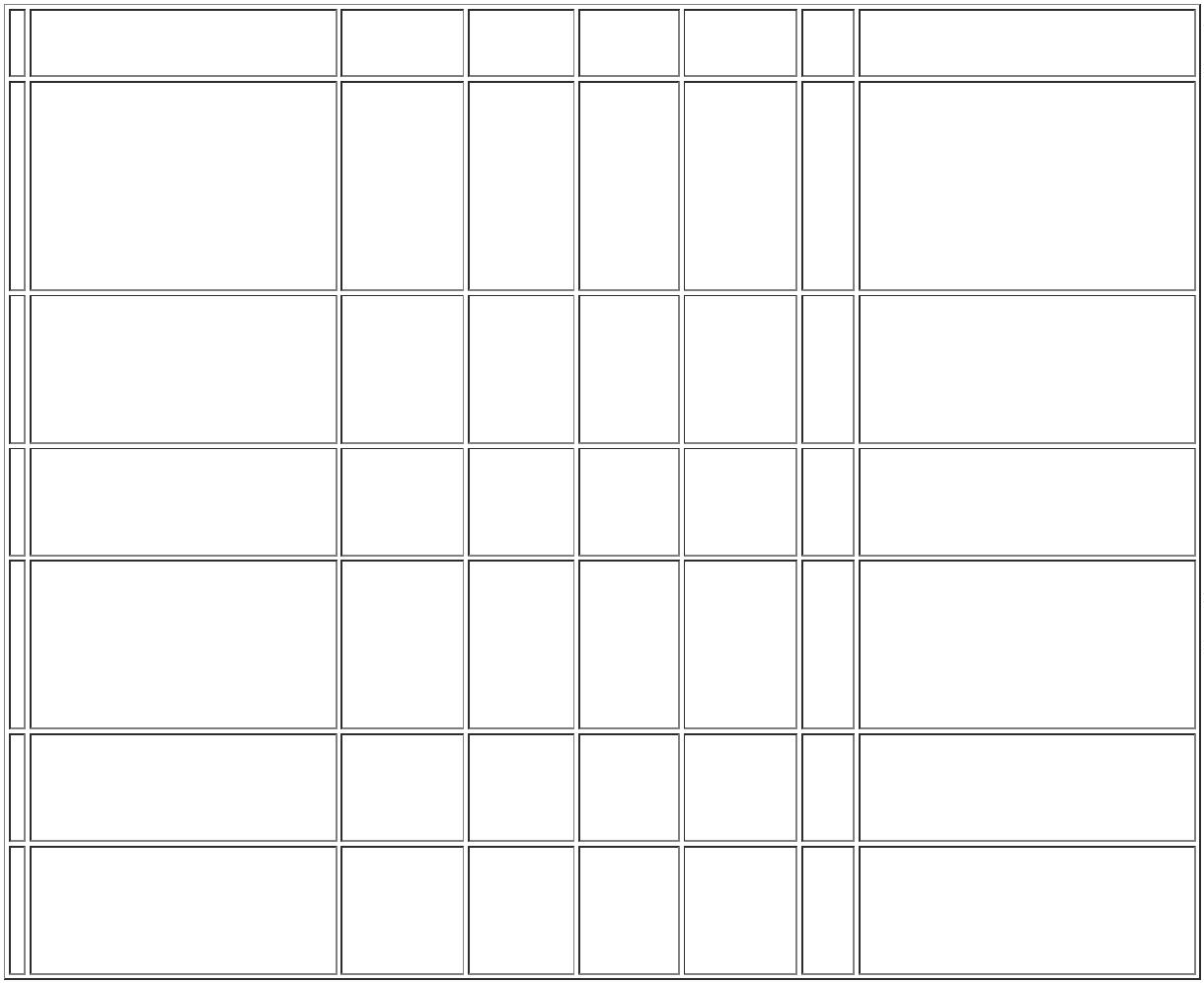 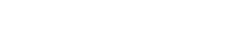 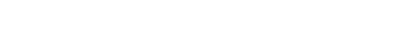 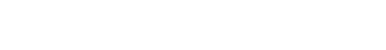 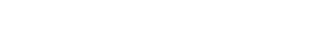 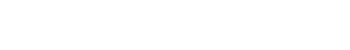 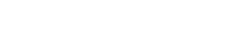 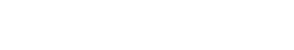 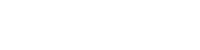 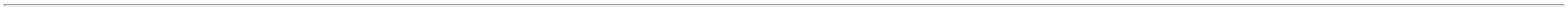 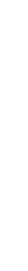 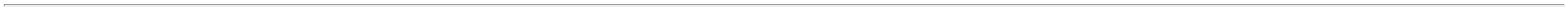 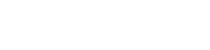 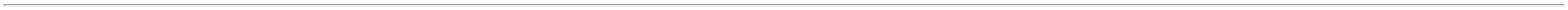 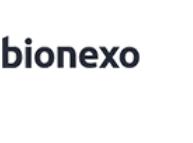 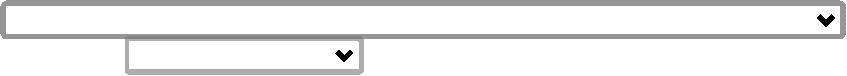 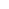 Total de Itens da Cotação: 23Total de Itens Impressos: 1Programaçãode EntregaPreçoUnitário FábricaPreçoProdutoCódigoFabricanteEmbalagem Fornecedor ComentárioJustificativaRent(%) Quantidade Valor Total UsuárioAGULHA ATRAUMATICA P/RAQUI ANESTESIA 27G X31/2 ->AGULHA TECNICADESCARTAVEL P/ANESTESIA REGIONAL,BISEL ATRAUMATICO,CANULA E PEREDESFINAS, MANDRILDaniellyEvelynPereira Da;- HOSPDROGAS eDMI MaterialMedicoHospitalarLtdaGLOBAL não atendeo prazo de entregapor se tratar deuma cotaçãoAGULHA RAQUIDESC. 27GX3,1/2,PROCARER$R$R$369,000018090-CXnull100 UnidadeCruz3,6900 0,0000AJUSTADO CANHÃO26/04/202411:03emergencial.TRANSLÚCIDO LUER LOK,EMB. EM BLISTER ESTERILEM OXIDO DE ETILENO. -UNIDADEAGULHA P/ ANESTESIAPERIDURAL 18G X 3 ->DIAMETRO: 1,3 MM; -COMPRIMENTO: 80 MM;TAMANHO ( POLEGADAS):DaniellyEvelynPereira DaCruz31/4 OU 3 1/2; BISEL;- CIENITIFICA nãoatende o prazo deentrega por setratar de umacotaçãoTIPO TUOHY; PONTACURVA CANULAAGULHAPERIDURAL18GX3,5 TUOHY,SOLIDORDMI MaterialMedicoHospitalarLtdaR$R$R$338,0000317883-CXnull50 UnidadeDEMARCADA C/ PAREDESFINAS MANDRILAJUSTADO CANHÃO C/VISOR TRANSLUCIDOLUER LOK; EMBALAGEMEM BLISTER ESTÉRIL;REGISTRO NO6,7600 0,000026/04/202411:03emergencial.MINISTÉRIO DA SAÚDE.CANULA ENDOTRAQUEALDESC. C/ BALAO N 8.0 ->CANULA ENDOTRAQUEALC/ CUFF N.8.0 ESTERILDESCARTAVEL DE;- CIENTIFICA, CBSnão atende o prazode entrega por setratar de umacotaçãoemergencial. -MEDICAMENTAL senega a realizar aconfirmação deestoque (préPLASTICO TRANSPARENTE-COM ARMADURADaniellyEvelynINTERIOR DE FILAMENTOMETALICO - PONTABISELADA. BALAOINSUFLAVEL CONECTADOAO BALAO PILOTOEXTERIOR. ADAPTADORUNIVERSAL AO SISTEMADE VENTILACAOSONDADMI MaterialMedicoHospitalarLtdaPereira Da20 Unidade R$ 62,0000 CruzENDOTRAQUEALC/BALAO NR 8.0,SOLIDORR$R$43896-CXnull3,1000 0,000026/04/202411:03pedido) conformeevidencia emARTIFICIALanexo.ESTERILIZADO A OXIDODE ETILENO EMB PGC.REG MS - UNIDADECATETER INTRAVENOSOPERIFÉRICO N18DISPOSITIVO SEGURANÇA;-HOSPFAR,MAISIDEAL, FERREIRA eLIMA, CIENTIFICA,MEDILAR, nãoatende o prazo deentrega por setratar de umacotaçãoDaniellyEvelyn-ATOXICO,CATETERAPIROGENICO, ESTÉRIL,EMBALADOINDIVIDUALMENTE. COMRG.MS. DEVERÁ CONTERDISPOSITIVO DESEGURANÇA QUE ATENDAA NR 32 E PORTARIADMI MaterialMedicoHospitalarLtdaINTRAVENOSO18GCOM DISPOSITIVODE SEGURANCA,LABOR IMPORTPereira DaCruzR$R$R$525,0000519687-CXnull300 Unidade1,7500 0,000026/04/202411:03emergencial.1748/2011.;- HOSPFAR ,CBS,CIENTIFICA,CIRURGUCADaniellyEvelynCLIP DEFECHAMENTORETO PARA BOLSACOLOSTOMIA -REF. 1197893,CONVATECDMI MaterialMedicoHospitalarLtdaBONAPARTE nãoatende o prazo deentrega por setratar de umacotaçãoPereira DaCruzCLIP PARA BOLSA DECOLOSTOMIA - UNIDADER$R$R$347,4000638837-UNnull60 Unidade5,7900 0,000026/04/202411:03emergencial.CURATIVO CIRURGICOALGODONADO ESTERIL;COMERCIAL RIOCLARENSE, ELLO,POLAR FIX, POLARFIX, MAEVE,10X15CM COXIM ->CURATIVO ALGOD.(COXIM) 10X15CM EST.CIENTIFICA nãoatende o prazo deentrega por setratar de uma3DOBRAS - CURATIVODaniellyEvelynPereira DaCruzALGODONADO (COXIM)TAMANHO 10X15CM.MANTA DE ALGODAOHIDROFILO.LIVRE DEIMPUREZAS E UNIFORME.RECOBERTO COMCOMPRESSA HIDROFILAEM 3 DOBRAS IGUAISEMB. PGC. ESTERILIZADOEM RAIO GAMA REG. MS -UNIDADECURATIVOCIRURGICOC/GAZE EALGODAO10X15CM, AMEDDMI MaterialMedicoHospitalarLtdaR$R$R$498,0000721450-ENVELOPEnullcotação600 Unidade0,8300 0,0000emergencial. -MEDICAMENTAL senega a responder aconfirmação deestoque (pré-pedido conformeevidencia em26/04/202411:03anexo).8CURATIVOHIDROCOLOIDE REGULARESTÉRIL APROX. 10X10CM> USO ÚNICO; FORMULACONTROLADORA DO GEL,PARTÍCULAS6991-CURATIVOHIDROCOLOIDECGF 10X10CMDUODERM1197972,CONVATECUNDMI MaterialMedicoHospitalarLtdanull;- CBS respondeuR$R$40 UnidadeR$989,2000DaniellyEvelynPereira DaCruzincorretamente o 24,7300 0,0000item solicitado. -HOSPDROGAS, MEDCENTER, ATIVA,MEDICAL-26/04/202411:03HIDROATIVAS EMSHOPPING,POLÍMERO INERTEIMPERMEÁVEL;GOLDMED,CIENTIFICAHOSPFAR, PAULOnão atende o prazode entrega por setratar de umaINDICAÇÃO: FERIDASCOM QUANTIDADE MEDIADE EXSUDAÇÃO, SEMBORDAS; EMBALAGEMINDIVIDUAL EM PAPELGRAU CIRÚRGICO;cotaçãoemergencial. -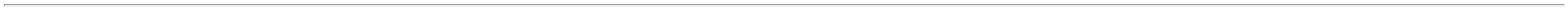 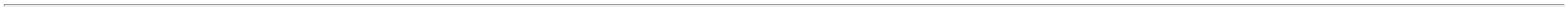 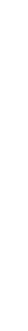 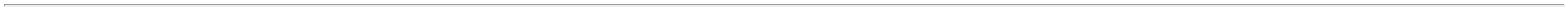 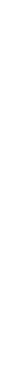 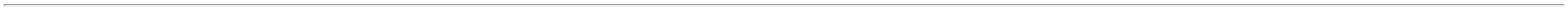 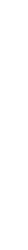 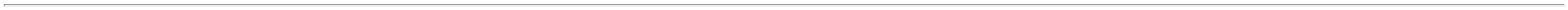 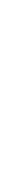 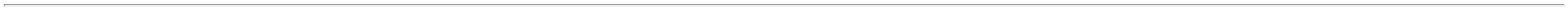 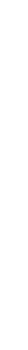 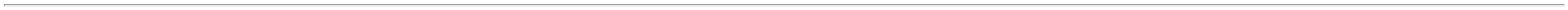 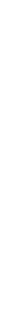 REGISTRO NOMINISTÉRIO DASAÚDE(ANVISA);MEDICAMENTAL senega a realizar aconfirmação deestoque (pre-pedido) conformeevidencia emTAMANHO APROXIMADO:10X10CManexo.FIO ALGODAO 2-0 PR/AZC/45CM AG1/2CIR.CILFIO SUTURAALGODAO 2-0TRANCADO NAOABSORVIVELDESCARTAVELESTERIL AGULHAMC25 1/2 CIRCULOCILINDRICA 25MMAZUL 75CM - REF.AA24520,2.6CM -> FIO ALGODAO2-0 PR/AZ C/45CMDaniellyEvelynPereira DaCruzAG1/2CIR.CIL 2.6CM - FIOCIRURGICO DE ALGODAOPRETO/AZUL N 2-0 COMDMI MaterialMedicoHospitalarLtdaR$R$R$192,00001338892-ENVnull-48 Envelope45 CM COM AGULHA 1/24,0000 0,0000CIRCULO CILINDRICA DE26/04/202411:032.6 CM EMBALAGEM PGCE/OU ALUMINIZADA EREG. MSPOLYSUTURE(GASTROINTESTINAL). -ENVELOPEFIO NYLON MONO PRT 0AG 1,9-2,0 CM TR 3/845CM --> FIO NYLON0C/45CM AG3/8CIR.TRI.DaniellyEvelyn1.9CM - FIO CIRURGICODE NYLON PRETOFIO NYLONMONOF.CUTICULARPRETO 0 45CMAG.2CM NP43310,COVIDIEN /;- MAIS não atendeDMI MaterialMedicoHospitalarLtdao prazo de entregapor se tratar deuma cotaçãoPereira Da24 Unidade R$ 78,2400 CruzMONOFILAMENTO Nº 0COM 45 CM A 90CM COMAGULHA 3/8 CIRCULOTRIANGULAR DE 1.9 A 2.0CM EMBALAGEM PGCE/OU ALUMINIZADA EREG. MS (CUTICULAR). -UNIDADER$R$1438928-ENVnull3,2600 0,0000emergencial.26/04/2024POLYSUTURE11:03;- HOSPDROGAS,MAEVE, MEDCENTER, FERREIRAE LIMA,SENSORIAL,SULMEDIC EIRELI,MAIS IDEAL, nãoatende o prazo deentrega por setratar de umacotaçãoemergencial. -NEGUEV se nega arealizar aDaniellyEvelynPereira DaCruzLAMINA DEBISTURI N.21C/100 ACO CARB,sterilanceDMI MaterialMedicoHospitalarLtdaLAMINA DE BISTURI RETAN 21 -> ESTERIL; AÇOCARBONO - UNIDADER$R$R$102,00001634805-CXnull300 Unidade0,3400 0,000026/04/202411:03confirmação deestoque (prépedido) conformeevidencia emanexo.;- INFINITYrespondeu freteFOB. - ASTHAMEDse nega a realizar aconfirmação deestoque (pré -pedido) conformeevidencia emanexo. -CIENTIFICA,FERREIRA E LIMA,SENSORIAL,HOSPDROGAS,COMERCIAL RIOCLARENSE,PROMEDIX,MEDICALSHOPPING, ATIVA,BELIVE,ALFALAGOS, CBS,HOSPFAR,MULTIFARMA nãoatende o prazo deentrega por setratar de umacotaçãoemergencial. -SULMEDIC nãoatingiu faturamentominimo.LUVA CIRÚRGICA ESTÉRILN 8.0 -> CONFECCIONADAEM LATEX NATURAL,FORMATO ANATÔMICOCOM ALTA SENSIBILIDADETATIL, COM BAINHA OUOUTRO DISPOSITIVOCAPAZ DE ASSEGURARSEU AJUSTE, USO UNICOTEXTURA UNIFORME, BOAELASTICIDADE,RESISTENCIA A TRAÇÃO,COMPR. MIN. DE 265 MM.LUBRIF C/POBIOABSORVIVEL,ATOXICO,QUE NAO CAUSE DANOAO ORGANISMO ,DaniellyEvelynLUVA CIRURGICALATEX COM PO 6.5TEXTURIZADADMI MaterialMedicoHospitalarLtdaPereira DaCruzR$R$R$784,000018383-PCTnull400 ParesSENSITEX - REF.1,9600 0,0000106100BR,26/04/202411:03MUCAMBOESTERILIZAÇÃO P/ RAIOGAMA OU OXIDO DEETILENO. EMBALADA EIDENTIFICADA DEACORDO COM A NBR13.391/ 95 E NR 6 DOMINIST. TRAB. E MIN DASAUDE;- CBS, POLAR,POLAR, MEDDaniellyEvelynMALHA TUBULARORTOPEDICA DEALGODAODMI MaterialMedicoHospitalarLtdaMALHA TUBULARORTOPEDICA 100%ALGODAO 6CM X 15MCENTER não atendeo prazo de entregapor se tratar deuma cotaçãoPereira Da6 Unidade R$ 44,6400 CruzR$R$1940484-RLnull7,4400 0,000006CMX15M, MSO26/04/202411:03emergencial.;- CIENTIFICA,CBS,POLAR FIX ,POLAR FIX nãoatende o prazo deentrega por setratar de umacitaçãoemergencial. -MEDICAMENTAL senega a realizar aconfirmação deestoque ( pre-pedido) conformeevidencia emDaniellyEvelynMALHA TUBULARORTOPEDICA TAM 15CMDMI MaterialMedicoHospitalarLtdaPereira Da6 Unidade R$ 90,1800 CruzMALHA TUBULAR15CM, MSOR$R$2040670-UNIDADEnull100% ALGODAO -UNIDADE15,0300 0,000026/04/202411:03anexo.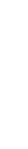 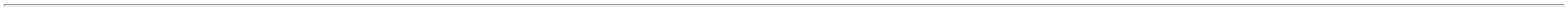 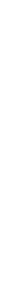 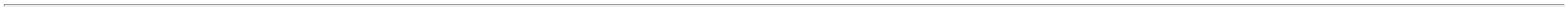 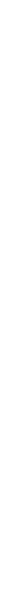 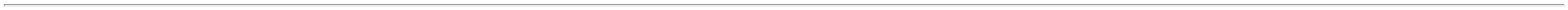 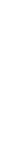 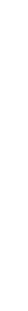 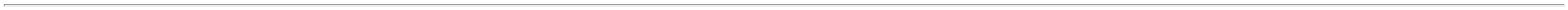 ;- ASTHAMED senega a realizar aconfirmação deestoque (prépedido) conformeevidencia emDaniellyEvelynPereira DaCruzSONDA DE FOLEY LATEXSILICONIZ. 2 VIAS N14 -ESTÉRIL, EMBALAGEMINDIVIDUAL E REGISTRONO MINISTÉRIO DASAUDE.SONDA FOLEYLATEX COM BALAO2 VIAS 14FR 30MLDMI MaterialMedicoHospitalarLtdaanexo. -- GLOBAL,CIENTIFICA, nãoatende o prazo deentrrega por setratar de umacotaçãoR$R$21609-UNnull10 Unidade R$ 25,20002,5200 0,0000-REF. 112114,WELL LEAD26/04/202411:03emergencial. -SULMEDIC nãoatingiu faturamentominimo.;- HOSPDROGAS,FERREIRA E LIMA,GLOBAL, CBS,ALFALAGOS, MEDCENTER,ALFALAGOS,CIENTIFICA,DaniellyEvelynSONDA URETRAL PVCSILICONIZADO N 14 -MAEVE, HOSPFARnão atende o prazode entrega por setratar de umacotaçãoemergencial. -SULMEDIC,nãoatingiu faturamentominimo. - CM senega a realizar avenda a vistaSONDA VESICALINTERMITENTEPVC 10FR 40CMN/A - REF. 266160,EMBRAMEDDMI MaterialMedicoHospitalarLtdaPereira Da40 Unidade R$ 58,0000 Cruz>ESTERIL, EMBALAGEMR$R$23451-UNnullINDIVIDUAL E REGISTRONO MINISTRO DA SAUDE -UNIDADE1,4500 0,000026/04/202411:03conforme email deanexo.TotalParcial:R$4.502,86002004.0Total de Itens da Cotação: 23Total de Itens Impressos: 15Programaçãode EntregaPreçoUnitário FábricaPreçoProdutoCódigoFabricanteEmbalagem Fornecedor ComentárioJustificativaRent(%) Quantidade Valor Total UsuárioDOSADOR ORAL 05ML C/TAMPA LINHA ORAL PACKS/ ADAPTADOR -> - SEMADAPTADOR;- HOSPDROGAS,MEDICOR,MEDICAL,DaniellyEvelynPereira DaFARMACEUTICO -CONFECCIONADO EMPOLIMEROS PEAD + PEBDATOXICO. INERTE. QUECORRESPONDEM AODIAMETRO DOS VIDROSMAIS UTILIZADOS PARA OENVASE DEDOSADOR ORALPACK 05ML,ADVANTIVECIENTIFICA, ATIVAnão atende o prazode entrega por setratar de umaR$R$R$127,5000934679-UNDH M Borgesnull150 UnidadeCruz0,8500 0,000026/04/202411:03cotaçãoemergencial.MEDICAMENTOS. -UNIDADEDOSADOR ORAL 10ML C/TAMPA LINHA ORAL PACKS/ ADAPTADOR -> - SEMADAPTADOR;-MEDICAL,MEDICOR,CIENTIFICA, ATIVA,MEDCOM nãoatende o prazo deentrega por setratar de umaDaniellyEvelynPereira DaCruzFARMACEUTICO -CONFECCIONADO EMPOLIMEROS PEAD + PEBDATOXICO. INERTE. QUECORRESPONDEM AODIAMETRO DOS VIDROSMAIS UTILIZADOS PARA OENVASE DEDOSADOR ORALPACK 10ML ,ADVANTIVER$R$R$240,00001034678-UNDH M Borgesnull200 Unidade1,2000 0,000026/04/202411:03cotaçãoemergencial.MEDICAMENTOS. -UNIDADEDOSADOR ORAL 20ML C/TAMPA LINHA ORAL PACKS/ ADAPTADOR -> - SEMADAPTADOR;- MEDCOM,CIENTIFICA,MEDICOR, GLOBALnão atende o prazode entrega por setratar de umacotaçãoDaniellyEvelynPereira DaCruzFARMACEUTICO -CONFECCIONADO EMPOLIMEROS PEAD + PEBDATOXICO. INERTE. QUECORRESPONDEM AODIAMETRO DOS VIDROSMAIS UTILIZADOS PARA OENVASE DEDOSADOR ORALPACK 20ML,ADVANTIVER$R$R$455,00001131213-UNDH M Borgesnull350 Unidade1,3000 0,000026/04/202411:03emergencial.MEDICAMENTOS. -UNIDADE17LENCOL HOSPITALARDESC. 70CM X 50M ->00% FIBRAS NATURAISNÃO TRANSGÊNICAS OUMATERIAL RECICLÁVEL;TEXTURA MACIA ERESISTENTE AO ESTADOÚMIDO; NÃO ESTÉRIL;USO220-papel lencol 70x50eco fibras naturaisbranco, flexpellcxH M Borgesnull;- MEDICAMENTAL,ASTHAMED,NEGUEV se nega arealizar aconfirmação deestoque (pré-pedido) conformeevidencia emanexo. -R$R$70 RoloR$980,0000DaniellyEvelynPereira DaCruz14,0000 0,0000126/04/202411:03ÚNICO/DESCARTAVEL;ROLO EMBALADOINDIVIDUALEMNTE;REGISTRO ANVISA;INDICAÇÃO DE USO:MACA.HOSPDROGAS.MAEVE,COMERCIAL RIOCLARENSE,FERREIRA E LIMA,CIENTIFICA,HSOPFAR, nãoatende o prazo deentrega por setratar de umacotaçãoemergencial. CM se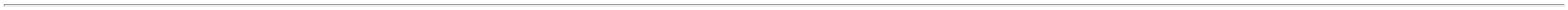 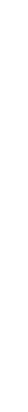 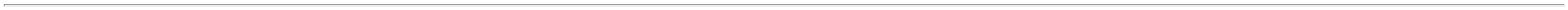 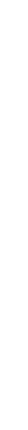 nega a realizar avenda para ainstituição ( nem avista)TotalParcial:R$770.01.802,5000Total de Itens da Cotação: 23Total de Itens Impressos: 4Programaçãode EntregaPreçoUnitário FábricaPreçoRent(%) Quantidade Valor Total UsuárioProdutoCódigoFabricanteEmbalagem Fornecedor ComentárioJustificativa;- ATIVA respondeuincorretamente oitem solicitado. -IMPORT SERVICEDaniellyEvelynPereira DaKIT TRANSDUTOR DEPRESSAO INVASIVATPD48120 -> KITTRANSDUTOR DEPRESSAO INVASIVATPD48120 - UNIDADEImperialComercial deMedicamentose ProdutosHospitalaresLtda - MeKit transdutor depressAo invasiva,ZAMMI, ZAMMIR$R$R$1538275-CAIXAnullnão atende o prazode entrega por setratar de umacotação20 UnidadeCruz112,2000 0,00002.244,000026/04/202411:03emergencial.TotalParcial:R$20.02.244,0000Total de Itens da Cotação: 23Total de Itens Impressos: 1Programaçãode EntregaPreçoUnitário FábricaPreçoProdutoCódigoFabricanteEmbalagem Fornecedor ComentárioJustificativaRent(%) Quantidade Valor Total UsuárioSONDA RETAL N 18PLASTICOTRANSP.SILICONIZADA ->SONDA RETAL N 18PLASTICOTRANSP.SILICONIZADA -SONDA RETAL NR 18PLASTICOTRANSPARENTE.SILICONIZADA FLEXIVELATOXICO APIROGENICO. 38754PONTA ROMBA C/ORIFICIO. ATRAUMATICADaniellyEvelynPereira Da;- MEDCOM nãoSONDA RETAL N.atende o prazo deentrega por setratar de umacotaçãoMaeveProdutosHospitalares18 PCT C/10 EST. -MEDSONDA -MEDSONDAR$R$22-PACOTEnull50 Unidade R$ 40,0000Cruz0,8000 0,000026/04/202411:03emergencial.2ORIFICIOS LATERAISALINHADOS NA MESMADIRECAO. CONECTORUNIVERSAL C/ TAMPA EMBEM PGC FACETRANSPARENTE. ESTERILEM OXIDO DE ETILENOREG MS - UNIDADETotalParcial:50.0R$ 40,0000Total de Itens da Cotação: 23Total de Itens Impressos: 1Programaçãode EntregaPreçoUnitário FábricaPreçoProdutoCódigoFabricanteEmbalagem Fornecedor ComentárioJustificativaRent(%) Quantidade Valor Total UsuárioELEMENTOFILTRANTE 5MICRAS 9 3/4oPOLEGADAS -FABRICADO EMMATERIALMICROPOROSO.CAPACIDADE DEFILTRAGEM DE 5MICRAS.ELEMENTO FILTRANTE 5MICRAS 9 3/4ºPOLEGADAS -> ELEMENTOFILTRANTE 5 MICRAS 9DaniellyEvelynPereira Da;- DIALISE nãoatende o prazo deentrega por setratar de umacotaçãoTopfiltrosComércio ,Montagens eServiços Ltda- ME3/4 POLEGADAS -ELEMENTO FILTRANTEFABRICADO EM MATERIALMICROPOROSO.R$R$R$375,00001238801-CAIXAnull30 UnidadeCruz12,5000 0,000026/04/202411:03CAPACIDADE DEemergencial.FILTRAGEM DE 5 MICRAS.COMPRIMENTO DE 9 3/4POLEGADAS. - UNIDADECOMPRIMENTO DE3/4 POLEGADAS- TOPFILTROS9TotalParcial:R$375,000030.0Total de Itens da Cotação: 23Total de Itens Impressos: 1TotalGeral:R$2974.018.569,3600Clique aqui para geração de relatório completo com quebra de página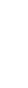 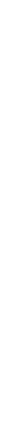 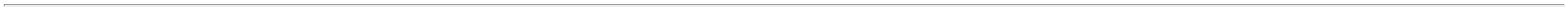 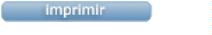 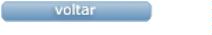 